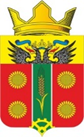 АДМИНИСТРАЦИЯ ИСТОМИНСКОЕ СЕЛЬСКОЕ ПОСЕЛЕНИЕ АКСАЙСКОГО РАЙОНА РОСТОВСКОЙ ОБЛАСТИПОСТАНОВЛЕНИЕ 28.12.2023                                          х. Островского                                         № 293О внесении изменений в Постановление Администрации Истоминского сельского поселенияот 12.11.2018 года № 249 «Об утверждении муниципальной программы 
Истоминского сельского поселения «Развитие муниципальной службы»В соответствии с постановлением Администрации Истоминского сельского поселения от 09.06.2022 № 135 «Об утверждении Порядка разработки, реализации и оценки эффективности муниципальных программ Истоминского сельского поселения», постановлением Администрации Истоминского сельского поселения от 22.10.2018 № 233 «Об утверждении Перечня муниципальных программ Истоминского сельского поселения»,- ПОСТАНОВЛЯЮ:1. Внести в муниципальную программу Истоминского сельского поселения «Развитие муниципальной службы» следующие изменения:В приложении:1) в разделе «Паспорт муниципальной программы Истоминского сельского поселения «Развитие муниципальной службы»:- подраздел «Ресурсное обеспечение Муниципальной программы»Объем финансового обеспечения реализации муниципальной программы из местного бюджета за 2019 – 2030 годы составляет 132,9 тыс. рублей, из них:в 2019 году – 39,8 тыс. рублей;в 2020 году – 1,5 тыс. рублей;в 2021 году – 8,6 тыс. рублей;в 2022 году – 60,0 тыс. рублей;в 2023 году – 13,0 тыс. рублей;в 2024 году – 10,0 тыс. рублей; в 2025 году – 0,0 тыс. рублей;в 2026 году – 0,0 тыс. рублей;в 2027 году – 0,0 тыс. рублей;в 2028 году – 0,0 тыс. рублей;в 2029 году – 0,0 тыс. рублей;в 2030 году – 0,0 тыс. рублей.2) в разделе «Паспорт Подпрограммы 1 Истоминского сельского поселения «Развитие муниципального управления и муниципальной службы»:- подраздел «Ресурсное обеспечение Подпрограммы 1»Объем финансового обеспечения реализации подпрограммы муниципальной программы из местного бюджета за 2019 – 2030 годы составляет 132,9 тыс. рублей, из них:в 2019 году – 39,8 тыс. рублей;в 2020 году – 1,5 тыс. рублей;в 2021 году – 8,6 тыс. рублей;в 2022 году – 60,0 тыс. рублей;в 2023 году – 13,0 тыс. рублей;в 2024 году – 10,0 тыс. рублей; в 2025 году – 0,0 тыс. рублей;в 2026 году – 0,0 тыс. рублей;в 2027 году – 0,0 тыс. рублей;в 2028 году – 0,0 тыс. рублей;в 2029 году – 0,0 тыс. рублей;в 2030 году – 0,0 тыс. рублей.Приложение № 4,5 к постановлению от 12.11.2019 г. № 249 «Об утверждении муниципальной программы Истоминского сельского поселения «Развитие муниципальной службы» изложить в следующей редакции:.Приложение № 4к муниципальной программе «Развитие муниципальной службы»РАСХОДЫ местного бюджета на реализацию муниципальнойпрограммы Истоминского сельского поселения «Развитие муниципальной службы»Приложение № 5к муниципальной программе«Развитие муниципальной службы»РАСХОДЫна реализацию муниципальной программы Истоминского сельского поселения «Развитие муниципальной службы»2. Настоящее постановление подлежит размещению на официальном сайте Администрации Истоминского сельского поселения и опубликованию в периодическом печатном издании Истоминского сельского поселения «Вестник».3. Контроль за выполнением настоящего постановления возложить на заместителя главы Администрации Истоминского сельского поселения Аракелян И.С.Глава Администрации Истоминского сельского поселения                                      	     Д.А. КудовбаПостановление вносит                                                                                                                             Заместитель главы Администрации№ п/пНаименование муниципальной программы, подпрограммы, номер и наименование основного мероприятияОтветственный исполнитель, соисполнитель, участникКод бюджетной классификации расходовКод бюджетной классификации расходовКод бюджетной классификации расходовКод бюджетной классификации расходовОбъем расходов, всего (тыс. рублей)В том числе по годам реализации 
муниципальной программы (тыс. рублей)В том числе по годам реализации 
муниципальной программы (тыс. рублей)В том числе по годам реализации 
муниципальной программы (тыс. рублей)В том числе по годам реализации 
муниципальной программы (тыс. рублей)В том числе по годам реализации 
муниципальной программы (тыс. рублей)В том числе по годам реализации 
муниципальной программы (тыс. рублей)В том числе по годам реализации 
муниципальной программы (тыс. рублей)В том числе по годам реализации 
муниципальной программы (тыс. рублей)В том числе по годам реализации 
муниципальной программы (тыс. рублей)В том числе по годам реализации 
муниципальной программы (тыс. рублей)В том числе по годам реализации 
муниципальной программы (тыс. рублей)В том числе по годам реализации 
муниципальной программы (тыс. рублей)№ п/пНаименование муниципальной программы, подпрограммы, номер и наименование основного мероприятияОтветственный исполнитель, соисполнитель, участникГРБСРзПрЦСРВРОбъем расходов, всего (тыс. рублей)20192020202120222023202420252026202720282029203012345678910111213141516171819201.Муниципальная программа Истоминского сельского поселения «Развитие муниципальной службы»всегов том числе:XXXX132,939,81,58,660,013,010,00,00,00,00,00,00,01.Муниципальная программа Истоминского сельского поселения «Развитие муниципальной службы»Администрация Истоминского сельского поселения957XXX132,939,81,58,660,013,010,00,00,00,00,00,00,02.Подпрограмма 1 «Развитие муниципального управления и муниципальной службы Истоминского сельского поселения»всего в том числе:XXXX132,939,81,58,660,013,010,00,00,00,00,00,00,02.Подпрограмма 1 «Развитие муниципального управления и муниципальной службы Истоминского сельского поселения»Заместитель главы Администрации957XXX132,939,81,58,660,013,010,00,00,00,00,00,00,03.Основное мероприятие 1.1. Совершенствование правовой и методической основы муниципальной службыЗаместитель главы Администрации 957XXX–––––––––––––4.Основное мероприятие 1.2. Внедрение эффективных технологий и своевременных методов работы с кадровым резервомЗаместитель главы Администрации957XXX–––––––––––––5.Основное мероприятие 1.3. Обеспечение дополнительного кадрового образования лиц, замещающих должности муниципальной службы и сотрудников, включенных в кадровый резерв муниципальной службыЗаместитель главы Администрации957XXX132,939,81,58,660,013,010,00,00,00,00,00,00,06.Основное мероприятие 1.4. Проведение аттестации рабочих мест Администрации Истоминского сельского поселенияЗаместитель главы Администрации957XXX0,00,00,00,00,00,00,00,00,00,00,00,00,0№ п/пНаименование 
муниципальной программы, номер и наименование подпрограммыИсточникфинансированияОбъем расходов, всего
(тыс. рублей)В том числе по годам реализации муниципальной программыВ том числе по годам реализации муниципальной программыВ том числе по годам реализации муниципальной программыВ том числе по годам реализации муниципальной программыВ том числе по годам реализации муниципальной программыВ том числе по годам реализации муниципальной программыВ том числе по годам реализации муниципальной программыВ том числе по годам реализации муниципальной программыВ том числе по годам реализации муниципальной программыВ том числе по годам реализации муниципальной программыВ том числе по годам реализации муниципальной программыВ том числе по годам реализации муниципальной программы№ п/пНаименование 
муниципальной программы, номер и наименование подпрограммыИсточникфинансированияОбъем расходов, всего
(тыс. рублей)20192020 2021 2022 2023 2024 2025 20262027202820292030123456789101112131415161.Муниципальная программа Истоминского сельского поселения «Развитие муниципальной службы»всего132,939,81,58,660,013,010,00,00,00,00,00,00,01.Муниципальная программа Истоминского сельского поселения «Развитие муниципальной службы»областной бюджет–––––––––––––1.Муниципальная программа Истоминского сельского поселения «Развитие муниципальной службы»безвозмездные поступления в областной бюджет–––––––––––––1.Муниципальная программа Истоминского сельского поселения «Развитие муниципальной службы»в том числе за счет средств:–––––––––––––1.Муниципальная программа Истоминского сельского поселения «Развитие муниципальной службы»местный бюджет132,939,81,58,660,013,010,00,00,00,00,00,00,02.Подпрограмма 1 «Развитие муниципального управления и муниципальной службы в Истоминского сельского поселения»всего132,939,81,58,660,013,010,00,00,00,00,00,00,02.Подпрограмма 1 «Развитие муниципального управления и муниципальной службы в Истоминского сельского поселения»областнойбюджет–––––––––––––2.Подпрограмма 1 «Развитие муниципального управления и муниципальной службы в Истоминского сельского поселения»безвозмездные поступления в областной бюджет–––––––––––––2.Подпрограмма 1 «Развитие муниципального управления и муниципальной службы в Истоминского сельского поселения»в том числе за счет средств:–––––––––––––2.Подпрограмма 1 «Развитие муниципального управления и муниципальной службы в Истоминского сельского поселения»местный бюджет132,939,81,58,660,013,010,00,00,00,00,00,00,0